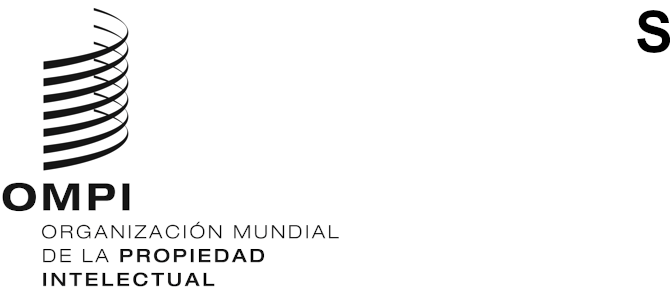 WIPO/GRTKF/IC/47/20ORIGINAL: InglésFecha: 22 de mayo de 2023Comité Intergubernamental sobre Propiedad Intelectual y Recursos Genéticos, Conocimientos Tradicionales y FolcloreCuadragésima séptima sesiónGinebra, 5 a 9 de junio de 2023Actualización de la lista de organizaciones no gubernamentales admitidas en calidad de observador ad hoc ante el Comité Intergubernamental sobre Propiedad Intelectual y Recursos Genéticos, Conocimientos Tradicionales y FolcloreDocumento preparado por la SecretaríaIntroducción	En su cuadragésima quinta sesión, el Comité Intergubernamental sobre Propiedad Intelectual y Recursos Genéticos, Conocimientos Tradicionales y Folclore (CIG) llegó a un acuerdo sobre la postura presentada en el documento WIPO/GRTKF/IC/45/2, titulado “Actualización de la lista de organizaciones no gubernamentales admitidas en calidad de observadoras ad hoc ante el Comité Intergubernamental sobre Propiedad Intelectual y Recursos Genéticos, Conocimientos Tradicionales y Folclore”. En ese documento figuraba un análisis del aumento del número de organizaciones no gubernamentales (ONG) admitidas como observadoras ad hoc ante el CIG, así como de las tasas de participación de los observadores. Además, se exponía un procedimiento para actualizar la lista de las ONG observadoras con el fin de reducir los problemas relacionados con el aumento del número de observadores. La Secretaría informaría al CIG sobre el resultado de la actualización de la lista de ONG observadoras, es decir, el resultado de la encuesta y de las revisiones realizadas, lo cual es el objeto del presente documento.Procedimiento de actualización	Con arreglo a la decisión mencionada, la Secretaría tomó varias medidas, como se especifica en el párrafo 7 del documento WIPO/GRTKF/IC/45/2, para determinar cuáles son las ONG que han dejado de existir o que ya no están interesadas en participar en las reuniones del CIG.	En marzo y abril de 2023, la Secretaría distribuyó una encuesta mediante la Nota C. 9145, en la que se solicitaba a todas las ONG admitidas en calidad de observadoras ad hoc ante el CIG, enumeradas en este documento, pero que no participaron en el CIG durante el período comprendido entre sus sesiones trigésima quinta y cuadragésima cuarta, que confirmaran que seguían interesadas en la labor del CIG y que deseaban mantener su condición de observadoras ad hoc ante el CIG.Resultados	De acuerdo con el procedimiento de actualización descrito anteriormente, la Secretaría determinó que 358 ONG, de un total de 436 ONG admitidas como observadoras ad hoc ante el CIG en 2001, no habían participado en las sesiones del CIG durante el período comprendido entre las sesiones trigésima quinta y cuadragésima cuarta del CIG. Al concluir el proceso de actualización, dos ONG del grupo de 358 habían respondido a la encuesta y proporcionado a la Secretaría información de contacto actualizada. Esa información se utilizará para actualizar los documentos y bases de datos relativos a los observadores ad hoc ante el CIG. En consecuencia, todas aquellas ONG que no respondieron a las comunicaciones enviadas serán eliminadas de la lista de observadores ad hoc. Junto con las ONG observadoras admitidas en la cuadragésima sexta sesión del CIG en 2023, el número total de ONG admitidas actualmente en calidad de observadoras ad hoc es de 81 ONG. La lista de ONG figura en el Anexo del presente documento. 	Se invita al CIG a tomar nota del presente documento.[Sigue el Anexo]AnexoLista actualizada de observadores acreditados ante el CIGAction jeunesse pour le développement (AJED-Congo)ADJMORAgencia Internacional de Prensa Indígena (AIPIN)Al-Zain Organization for Intellectual Property (ZIPO)Assembly of Armenians of Western Armenia, TheAssembly of First NationsAsociación Centro Indígena para el Desarrollo Sostenible (CINDES) Asociación Kunas unidos por Napguana (KUNA)Association Culturelle Et Scientifique De Khenchela (ACSK)Association Debout Femmes Autochtones du Congo (ADFAC)Association pour la Valorisation du Patrimoine Culturel des Communes du Cameroun (AVP3C)Association pour l’intégration et le Développement durable au Burundi (AIDB)Arts Law Centre of AustraliaCentre du Commerce International pour le Développement (CECIDE) Centre for Documentation, Research and Information of Indigenous Peoples (doCip)Centre for International Governance Innovation (CIGI)Centre d’accompagnement des autochtones pygmées et minoritaires vulnérables (CAMV)Centro de Culturas Indígenas del Perú (CHIRAPAQ)Centro de Estudios Multidisciplinarios Aymara (CEM-Aymara)Centre de Recherche et de Promotion du Droit (CRPD)Centre for Support of Indigenous Peoples of the North/Russian Indigenous Training Centre (CSIPN/RITC) Comisión Jurídica para el Autodesarrollo de los Pueblos Originarios Andinos (CAPAJ)Corporación Red Nacional de Mujeres Comunales, Comunitarias, Indígenas y Campesinas de la República de Colombia (REDCOMUINCACOL)CS ConsultingCulture of Afro-indigenous Solidarity (Afro-Indigène)Elders Council of the Shor PeopleEngabu Za Tooro (Tooro Youth Platform for Action)Ethnic Community Development Organization (ECDO)European Network of Traditional Music and Dance (ENTMD), TheEuropean Seed Association (ESA)Federación de Comunidades nativas Fronterizas del Putumayo (FECONAFROPU)Fédération des Organisations Autochtones de Guyane (FOAG)First Peoples WorldwideFor Alternative Approaches to Addiction, Think & do tank (FAAAT) Fundación para la Acción de Investigación en favor de los Aborígenes e Isleños (FAIRA)France Libertés Fondation Danielle MitterrandFundación Empresas IndígenasGarifuna NationGrupo de Investigación en Política y Legislación sobre Biodiversidad, Recursos Genéticos y Conocimientos Tradicionales (PLEBIO)Consejo Indio de Sudamérica (CISA)Indigenous Information Network (IIN)Indo-OIC Islamic Chamber of Commerce and Industry (IICCI)Instituto Indígena Brasilero da Propriedade Intelectual / Instituto Indígena Brasileño de Propiedad Intelectual (InBraPi)International Association of IT Lawyers (IAITL) International Centre for Environmental Education and Community Development (ICENECDEV)International Indian Treaty Council Jeunesse Sans Frontières Bénin (JSF Bénin)KaʻuikiokapōKanuri Development AssociationKosodum Welfare Private LimitedMbororo Social Cultural Development Association (MBOSCUDA)Métis National Council (MNC)Native Nations Law and Policy Center, Universidad de California, Facultad de Derecho de Los ÁngelesNorwegian Council for Traditional Music and Traditional DanceSecretaría del Foro de las Islas del PacíficoSociedad Peruana de Derecho Ambiental (SPDA)Proyecto ETNOMAT, Departamento de Antropología Social, Universidad de Barcelona (España)Rassemblement des Africains Conscients, Intègres, Nationalistes, Engagés et Solidaires : Association (RACINES)Red de Cooperación Amazónica (REDCAM)Red Mujeres Indígenas sobre Biodiversidad (RMIB)Regroupement des mamans de kamituga (REMAK)Research Group on Cultural Property (RGCP)Rulu Arts Promoters (RAP)Rural Women Environmental Protection Association (RWEPA)Asociación Rusa de los Pueblos Indígenas del Norte (RAIPON)Consejo SAAMISecretaría General de la Comunidad del Pacífico (SPC)Società Italiana per la Museografia e i Beni Demoetnoantropologici (SIMBDEA)Societé Internationale d’Éthnologie et de Folklore (SIEF)Solidarité pour un Monde Meilleur (SMM)Structural Analysis of Cultural Systems (S.A.C.S.)Te Rūnanga o Toa Rangatira Inc.Fundación Tebtebba, Centro Internacional para la Investigación Política y la Educación de las Poblaciones IndígenasTradiciones para el MañanaTulalip Tribes of Washington Governmental Affairs DepartmentUnion des peuples autochtones pour le réveil au développement (UPARED)Universidad de LausanaVillages unis / United VillagesVoie éclairée des Enfants Démunis (VED)Wakatū IncorporationWest Indian Tribal SocietyWorld Trade Institute (WTI)[Fin del Anexo y del documento]